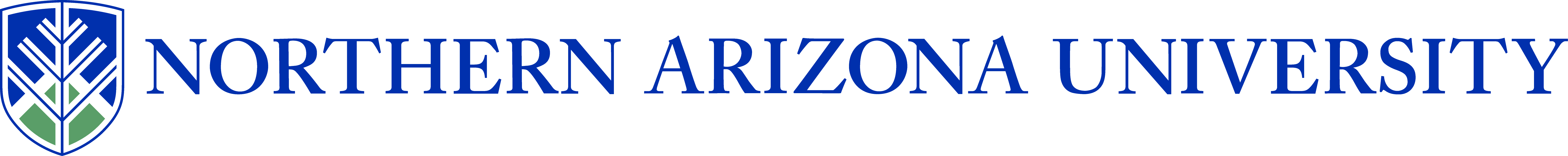 UNIVERSITY LEADERSHIP PROGRAMNOMINATION/APPLICATION FORMNominations/Applications may be made by/for any member of the university all levels and ranksNominee/Applicant:Current Position:Campus Address:E-Mail Address:Office Phone Number:Cell Phone Number:Supervisor’s Name:____________________________________________________________________________________Leadership program applicants are committed to attend all program sessions. The following dates are the scheduled eight sessions for the 2015-16 leadership program:Two day retreat at the Hilton Sedona Resort:Friday September 11, 2015	8:00 am – 6:00 pmSaturday September 12, 2015	8:00 am – 12 noonFriday, October 16, 2015			10:00 am - 5:00 pmFriday, November 13, 2015		10:00 am - 5:00 pmFriday, January 8, 2016			10:00 am – 5:00 pmFriday, February 12, 2016		10:00 am - 5:00 pmFriday, March 4, 2016			10:00 am - 5:00 pmFriday, April 15, 2016			10:00 am - 5:00 pmFriday, May 6, 2016			3:00 pm Closing session5:30 pm DinnerSend nominations/applications to Sarah Bickel c/o Office of the President, PO Box 4088 or e-mail to Sarah.Bickel@nau.edu on or before March 27, 2015.Briefly address the following questions about yourself (or your nominee, if you are not applying):How do you think your participation in the University Leadership Program will help you grow as a leader?What do you hope to contribute to Northern Arizona University through developing your leadership skills and understanding?